癌症暨精準醫療論壇 第一屆液態切片研討會報名人數：150名，額滿為止。 主辦單位：臺安醫院協辦單位：社團法人台灣精準醫學學會、台灣醫事檢驗學會課程地點：臺安醫院健康管理大樓4樓演講廳(台北市松山區八德路二段424號)課程日期：110年6月6日(日) 08:50-16:00報到時間：08:20-08:50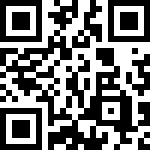 報名方式：報名費總費用：線上報名：新台幣300元。(需提供轉帳帳號後5碼)現場報名：新台幣500元。                           (報名網址)臺安醫院同仁、精準醫學學會會員、環臺醫院會員免費。               報名方式：即日起請利用網路報名：https://reurl.cc/raAXaO ，報名截止日：110年6月4日(五)。轉帳匯款：戶    名：基督復臨安息日會醫療財團法人臺安醫院銀行名稱：元大銀行營業部 (銀行代碼：8060998)銀行帳號：00168-2139883-14六、申請積分：西醫師繼續教育積分、婦產科醫學會、台灣精準醫學學會、醫檢師繼續教育積分、台灣臨床藥學會學分申請中。七、備註：主辦單位保留更改活動及報名成功與否的權利。各場次活動如有異動，將即時更新於醫院官網。寄出報名表後系統將不會自動寄出確認信，請勿重複報名，謝謝！癌症暨精準醫療論壇第一屆液態切片研討會時間：110年 6月6 (星期日) 8:50-16:00地點：臺安醫院 演講廳 (健康管理大樓 4F)『活動課程若有異動，以當日公告為準』時間議程主持人08:20~08:50報到報到08:50~09:00Opening臺安醫院 黃暉庭院長台灣精準醫學學會盧章智理事長09:00~09:45主講人：衛生福利部醫事司 劉越萍司長主  題：實驗室開發檢測服務特管辦法概論台灣精準醫學學會盧章智理事長Cell Reveal SystemCell Reveal SystemCell Reveal System09:45~10:30主講人：台大癌醫院長楊志新主  題：擬訂中振興醫院葉明陽教研副院長10:30~10:40BreakThe MiSelect R SystemThe MiSelect R SystemThe MiSelect R System10:40~11:25主講人：北醫大學附設醫院癌症中心曾慧恩主任主  題：精準檢驗於癌症治療的應用
Molecular Tumor Board經驗分享臺北醫學大學附設醫院李冠德副院長11:25~11:50聯合討論林口長庚醫院張廷彰教授11:50~13:00LunchLunchSize-based SystemSize-based SystemSize-based System13:00~13:40引言人：普生股份有限公司 許南榮總監主講人：新店耕莘醫院 陳燕麟醫師主  題：CTC臨床檢測經驗分享臺灣精準醫學學會陳冀寬秘書長13:40~14:10主講人：謝瑞坤醫師主  題：Liquid Biopsy for Recurrene Monitoring in Early Cancer普生股份有限公司許南榮總監14:10~14:20Break14:20~15:00主講人：上騰生技 張鴻仁董事長主  題：精準醫療-台灣未來的機會與挑戰林口長庚醫院張廷彰教授15:00~15:30引言人：醫華科技 黃忠諤博士主講人：阮綜合內科部 王嗣仁副主任 主  題：循環腫瘤細胞檢測在肝癌與其他常見腫瘤之伴隨式診斷應用台灣精準醫學學會盧章智理事長15:30~15:50聯合討論     盧章智理事長、張廷彰教授、
             謝瑞坤醫師、張鴻仁董事長、          許南榮總監、阮綜合主講人、
        陳冀寬秘書長、新店耕莘醫院臺安醫院周輝政資深行政副院長15:50~16:00ClosingClosing